1.  Резидент еместерді тікелей сақтандыру, мың Америка Құрама Штаттарының (бұдан әрі – АҚШ) доллары     Прямое страхование нерезидентов, тысяч долларов Соединенных Штатов Америки (далее – США)2.  Резидент еместерді қайта сақтандыру (кіріс қайта сақтандыруы), мың АҚШ доллары     Перестрахование нерезидентов (входящее перестрахование), тысяч долларов США3.  Резидент еместердің қайта сақтандыруы (шығыс қайта сақтандыруы), мың АҚШ доллары     Перестрахование нерезидентами (исходящее перестрахование), тысяч долларов США4.  Сақтандыру брокерлерінің және резидент емес сақтандыру агенттерінің (делдалдық қызмет) қатысуымен сақтандыру (қайта сақтандыру), мың АҚШ доллары     Страхование (перестрахование) с участием страховых брокеров и страховых агентов нерезидентов (посредническая деятельность), тысяч долларов СШААтауы                                                                                                                                МекенжайыНаименование_____________________________________________________         Адрес ________________________________________________________________  ________________________________________________________________                     ________________________________________________________________Телефоны 								             Электрондық пошта мекенжайы (респонденттің) Телефон ________________________________________________________              Адрес электронной почты (респондента)  _________________________________ОрындаушыИсполнитель  _______________________________________________________________                           ______________________________________        тегі, аты және әкесінің аты (бар болған жағдайда) 					                     қолы, телефоны                фамилия, имя и отчество (при его наличии)						       подпись, телефонБас бухгалтерГлавный бухгалтер __________________________________________________________                           ______________________________________           тегі, аты және әкесінің аты (бар болған жағдайда) 						қолы             фамилия, имя и отчество (при его наличии)							подписьБасшы немесе оның міндетін атқарушы тұлғаРуководитель или лицо, исполняющее его обязанности  ___________________________________________________               ______________________________________                                                                       тегі, аты және әкесінің аты (бар болған жағдайда)			                                қолы                                                                          фамилия, имя и отчество (при его наличии)					    подписьЕскертпе:Примечание:*Аталған тармақ «Мемлекеттік статистика туралы» Қазақстан Республикасының 2010 жылғы 19 наурыздағы Заңының 8-бабының 5-тармағына сәйкес толтырылады *Данный пункт заполняется согласно пункту 5 статьи 8 Закона Республики Казахстан от 19 марта 2010 года «О государственной статистике»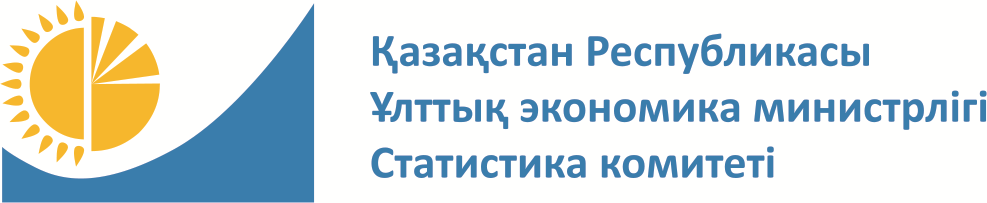 Мемлекеттік статистика органдары құпиялылығына кепілдік бередіКонфиденциальность гарантируется органами государственной статистикиМемлекеттік статистика органдары құпиялылығына кепілдік бередіКонфиденциальность гарантируется органами государственной статистикиМемлекеттік статистика органдары құпиялылығына кепілдік бередіКонфиденциальность гарантируется органами государственной статистикиМемлекеттік статистика органдары құпиялылығына кепілдік бередіКонфиденциальность гарантируется органами государственной статистикиПриложение 13 
к приказу Председателя Комитета по статистике Министерства национальной экономики Республики Казахстан 
от  «02» апреля 2019 года № 1Приложение 13 
к приказу Председателя Комитета по статистике Министерства национальной экономики Республики Казахстан 
от  «02» апреля 2019 года № 1Приложение 13 
к приказу Председателя Комитета по статистике Министерства национальной экономики Республики Казахстан 
от  «02» апреля 2019 года № 1Приложение 13 
к приказу Председателя Комитета по статистике Министерства национальной экономики Республики Казахстан 
от  «02» апреля 2019 года № 1Приложение 13 
к приказу Председателя Комитета по статистике Министерства национальной экономики Республики Казахстан 
от  «02» апреля 2019 года № 1Ведомстволық статистикалық байқаудың статистикалық нысаны Статистическая форма ведомственного  статистического наблюденияВедомстволық статистикалық байқаудың статистикалық нысаны Статистическая форма ведомственного  статистического наблюденияВедомстволық статистикалық байқаудың статистикалық нысаны Статистическая форма ведомственного  статистического наблюденияВедомстволық статистикалық байқаудың статистикалық нысаны Статистическая форма ведомственного  статистического наблюденияҚазақстан Республикасы Ұлттық экономика министрлігі Статистика комитеті төрағасының2019 жылғы «02» cәуірдегі № 1 бұйрығына 
13-қосымшаҚазақстан Республикасы Ұлттық экономика министрлігі Статистика комитеті төрағасының2019 жылғы «02» cәуірдегі № 1 бұйрығына 
13-қосымшаҚазақстан Республикасы Ұлттық экономика министрлігі Статистика комитеті төрағасының2019 жылғы «02» cәуірдегі № 1 бұйрығына 
13-қосымшаҚазақстан Республикасы Ұлттық экономика министрлігі Статистика комитеті төрағасының2019 жылғы «02» cәуірдегі № 1 бұйрығына 
13-қосымшаҚазақстан Республикасы Ұлттық экономика министрлігі Статистика комитеті төрағасының2019 жылғы «02» cәуірдегі № 1 бұйрығына 
13-қосымшаВедомстволық статистикалық байқаудың статистикалық нысаны Статистическая форма ведомственного  статистического наблюденияВедомстволық статистикалық байқаудың статистикалық нысаны Статистическая форма ведомственного  статистического наблюденияВедомстволық статистикалық байқаудың статистикалық нысаны Статистическая форма ведомственного  статистического наблюденияВедомстволық статистикалық байқаудың статистикалық нысаны Статистическая форма ведомственного  статистического наблюденияПриложение 51 к приказу исполняющего обязанности Председателя Агентства Республики Казахстан по статистике от 
21 декабря 2010 года № 351 Приложение 51 к приказу исполняющего обязанности Председателя Агентства Республики Казахстан по статистике от 
21 декабря 2010 года № 351 Приложение 51 к приказу исполняющего обязанности Председателя Агентства Республики Казахстан по статистике от 
21 декабря 2010 года № 351 Приложение 51 к приказу исполняющего обязанности Председателя Агентства Республики Казахстан по статистике от 
21 декабря 2010 года № 351 Приложение 51 к приказу исполняющего обязанности Председателя Агентства Республики Казахстан по статистике от 
21 декабря 2010 года № 351 Қазақстан Республикасының Ұлттық Банкіне ұсыныладыПредставляется  Национальному Банку Республики КазахстанҚазақстан Республикасының Ұлттық Банкіне ұсыныладыПредставляется  Национальному Банку Республики КазахстанҚазақстан Республикасының Ұлттық Банкіне ұсыныладыПредставляется  Национальному Банку Республики КазахстанҚазақстан Республикасының Ұлттық Банкіне ұсыныладыПредставляется  Национальному Банку Республики КазахстанҚазақстан Республикасының Ұлттық Банкіне ұсыныладыПредставляется  Национальному Банку Республики КазахстанҚазақстан Республикасының Ұлттық Банкіне ұсыныладыПредставляется  Национальному Банку Республики КазахстанҚазақстан Республикасының Ұлттық Банкіне ұсыныладыПредставляется  Национальному Банку Республики КазахстанҚазақстан Республикасының Ұлттық Банкіне ұсыныладыПредставляется  Национальному Банку Республики КазахстанСтатистикалық нысан www.nationalbank.kz  интернет-ресурсына орналастырылған Статистическая форма размещена на интернет-ресурсе www.nationalbank.kzСтатистикалық нысан www.nationalbank.kz  интернет-ресурсына орналастырылған Статистическая форма размещена на интернет-ресурсе www.nationalbank.kzСтатистикалық нысан www.nationalbank.kz  интернет-ресурсына орналастырылған Статистическая форма размещена на интернет-ресурсе www.nationalbank.kzСтатистикалық нысан www.nationalbank.kz  интернет-ресурсына орналастырылған Статистическая форма размещена на интернет-ресурсе www.nationalbank.kzСтатистикалық нысан www.nationalbank.kz  интернет-ресурсына орналастырылған Статистическая форма размещена на интернет-ресурсе www.nationalbank.kzСтатистикалық нысан www.nationalbank.kz  интернет-ресурсына орналастырылған Статистическая форма размещена на интернет-ресурсе www.nationalbank.kzСтатистикалық нысан www.nationalbank.kz  интернет-ресурсына орналастырылған Статистическая форма размещена на интернет-ресурсе www.nationalbank.kzСтатистикалық нысан www.nationalbank.kz  интернет-ресурсына орналастырылған Статистическая форма размещена на интернет-ресурсе www.nationalbank.kzСтатистикалық нысан коды 271203241Код статистической формы 271203241Статистикалық нысан коды 271203241Код статистической формы 271203241Статистикалық нысан коды 271203241Код статистической формы 271203241«Өмірді сақтандыру» саласы бойынша резидент еместерді сақтандыру (қайта сақтандыру) және резидент еместердің тәуекелдерін қайта сақтандыру туралы есеп«Өмірді сақтандыру» саласы бойынша резидент еместерді сақтандыру (қайта сақтандыру) және резидент еместердің тәуекелдерін қайта сақтандыру туралы есеп«Өмірді сақтандыру» саласы бойынша резидент еместерді сақтандыру (қайта сақтандыру) және резидент еместердің тәуекелдерін қайта сақтандыру туралы есеп«Өмірді сақтандыру» саласы бойынша резидент еместерді сақтандыру (қайта сақтандыру) және резидент еместердің тәуекелдерін қайта сақтандыру туралы есеп«Өмірді сақтандыру» саласы бойынша резидент еместерді сақтандыру (қайта сақтандыру) және резидент еместердің тәуекелдерін қайта сақтандыру туралы есеп«Өмірді сақтандыру» саласы бойынша резидент еместерді сақтандыру (қайта сақтандыру) және резидент еместердің тәуекелдерін қайта сақтандыру туралы есеп«Өмірді сақтандыру» саласы бойынша резидент еместерді сақтандыру (қайта сақтандыру) және резидент еместердің тәуекелдерін қайта сақтандыру туралы есеп11-ТБ-ӨС11-ПБ-СЖ11-ТБ-ӨС11-ПБ-СЖ11-ТБ-ӨС11-ПБ-СЖОтчет о страховании (перестраховании) нерезидентов и перестраховании рисков у нерезидентов по отрасли «страхование жизни»Отчет о страховании (перестраховании) нерезидентов и перестраховании рисков у нерезидентов по отрасли «страхование жизни»Отчет о страховании (перестраховании) нерезидентов и перестраховании рисков у нерезидентов по отрасли «страхование жизни»Отчет о страховании (перестраховании) нерезидентов и перестраховании рисков у нерезидентов по отрасли «страхование жизни»Отчет о страховании (перестраховании) нерезидентов и перестраховании рисков у нерезидентов по отрасли «страхование жизни»Отчет о страховании (перестраховании) нерезидентов и перестраховании рисков у нерезидентов по отрасли «страхование жизни»Отчет о страховании (перестраховании) нерезидентов и перестраховании рисков у нерезидентов по отрасли «страхование жизни»ТоқсандықКвартальнаяТоқсандықКвартальнаяТоқсандықКвартальнаяЕсепті кезең Отчетный периодтоқсанкварталжылгоджылгод«Өмірді сақтандыру» саласы бойынша лицензия негізінде   өз қызметін жүзеге асыратын сақтандыру ұйымдары ұсынадыПредставляют страховые организации, осуществляющие свою деятельность на основании лицензии по отрасли «страхование жизни»«Өмірді сақтандыру» саласы бойынша лицензия негізінде   өз қызметін жүзеге асыратын сақтандыру ұйымдары ұсынадыПредставляют страховые организации, осуществляющие свою деятельность на основании лицензии по отрасли «страхование жизни»«Өмірді сақтандыру» саласы бойынша лицензия негізінде   өз қызметін жүзеге асыратын сақтандыру ұйымдары ұсынадыПредставляют страховые организации, осуществляющие свою деятельность на основании лицензии по отрасли «страхование жизни»«Өмірді сақтандыру» саласы бойынша лицензия негізінде   өз қызметін жүзеге асыратын сақтандыру ұйымдары ұсынадыПредставляют страховые организации, осуществляющие свою деятельность на основании лицензии по отрасли «страхование жизни»«Өмірді сақтандыру» саласы бойынша лицензия негізінде   өз қызметін жүзеге асыратын сақтандыру ұйымдары ұсынадыПредставляют страховые организации, осуществляющие свою деятельность на основании лицензии по отрасли «страхование жизни»«Өмірді сақтандыру» саласы бойынша лицензия негізінде   өз қызметін жүзеге асыратын сақтандыру ұйымдары ұсынадыПредставляют страховые организации, осуществляющие свою деятельность на основании лицензии по отрасли «страхование жизни»«Өмірді сақтандыру» саласы бойынша лицензия негізінде   өз қызметін жүзеге асыратын сақтандыру ұйымдары ұсынадыПредставляют страховые организации, осуществляющие свою деятельность на основании лицензии по отрасли «страхование жизни»«Өмірді сақтандыру» саласы бойынша лицензия негізінде   өз қызметін жүзеге асыратын сақтандыру ұйымдары ұсынадыПредставляют страховые организации, осуществляющие свою деятельность на основании лицензии по отрасли «страхование жизни»«Өмірді сақтандыру» саласы бойынша лицензия негізінде   өз қызметін жүзеге асыратын сақтандыру ұйымдары ұсынадыПредставляют страховые организации, осуществляющие свою деятельность на основании лицензии по отрасли «страхование жизни»«Өмірді сақтандыру» саласы бойынша лицензия негізінде   өз қызметін жүзеге асыратын сақтандыру ұйымдары ұсынадыПредставляют страховые организации, осуществляющие свою деятельность на основании лицензии по отрасли «страхование жизни»Ұсыну мерзімі – есептік кезеңнен кейінгі бірінші айдың 20-нан кешіктірмейСрок представления – не позднее 20 числа первого месяца после отчетного периодаҰсыну мерзімі – есептік кезеңнен кейінгі бірінші айдың 20-нан кешіктірмейСрок представления – не позднее 20 числа первого месяца после отчетного периодаҰсыну мерзімі – есептік кезеңнен кейінгі бірінші айдың 20-нан кешіктірмейСрок представления – не позднее 20 числа первого месяца после отчетного периодаҰсыну мерзімі – есептік кезеңнен кейінгі бірінші айдың 20-нан кешіктірмейСрок представления – не позднее 20 числа первого месяца после отчетного периодаҰсыну мерзімі – есептік кезеңнен кейінгі бірінші айдың 20-нан кешіктірмейСрок представления – не позднее 20 числа первого месяца после отчетного периодаҰсыну мерзімі – есептік кезеңнен кейінгі бірінші айдың 20-нан кешіктірмейСрок представления – не позднее 20 числа первого месяца после отчетного периодаҰсыну мерзімі – есептік кезеңнен кейінгі бірінші айдың 20-нан кешіктірмейСрок представления – не позднее 20 числа первого месяца после отчетного периодаҰсыну мерзімі – есептік кезеңнен кейінгі бірінші айдың 20-нан кешіктірмейСрок представления – не позднее 20 числа первого месяца после отчетного периодаҰсыну мерзімі – есептік кезеңнен кейінгі бірінші айдың 20-нан кешіктірмейСрок представления – не позднее 20 числа первого месяца после отчетного периодаҰсыну мерзімі – есептік кезеңнен кейінгі бірінші айдың 20-нан кешіктірмейСрок представления – не позднее 20 числа первого месяца после отчетного периодаБСН кодыКод БИНБСН кодыКод БИНКөрсеткіштің атауыНаименование показателяЖол кодыКод строкиБарлығы ВсегоБарлығы ВсегоСақтанушы елдің атауыНаименование страны страхователяСақтанушы елдің атауыНаименование страны страхователяСақтанушы елдің атауыНаименование страны страхователяСақтанушы елдің атауыНаименование страны страхователяСақтанушы елдің атауыНаименование страны страхователяСақтанушы елдің атауыНаименование страны страхователяСақтанушы елдің атауыНаименование страны страхователяСақтанушы елдің атауыНаименование страны страхователяСақтанушы елдің атауыНаименование страны страхователяСақтанушы елдің атауыНаименование страны страхователяКөрсеткіштің атауыНаименование показателяЖол кодыКод строкиБарлығы ВсегоБарлығы ВсегоАБ11223456789101.1-бөлік. Есепті кезеңнің операцияларыЧасть 1.1. Операции за отчетный период1.1-бөлік. Есепті кезеңнің операцияларыЧасть 1.1. Операции за отчетный период1.1-бөлік. Есепті кезеңнің операцияларыЧасть 1.1. Операции за отчетный период1.1-бөлік. Есепті кезеңнің операцияларыЧасть 1.1. Операции за отчетный период1.1-бөлік. Есепті кезеңнің операцияларыЧасть 1.1. Операции за отчетный период1.1-бөлік. Есепті кезеңнің операцияларыЧасть 1.1. Операции за отчетный период1.1-бөлік. Есепті кезеңнің операцияларыЧасть 1.1. Операции за отчетный период1.1-бөлік. Есепті кезеңнің операцияларыЧасть 1.1. Операции за отчетный период1.1-бөлік. Есепті кезеңнің операцияларыЧасть 1.1. Операции за отчетный период1.1-бөлік. Есепті кезеңнің операцияларыЧасть 1.1. Операции за отчетный период1.1-бөлік. Есепті кезеңнің операцияларыЧасть 1.1. Операции за отчетный период1.1-бөлік. Есепті кезеңнің операцияларыЧасть 1.1. Операции за отчетный период1.1-бөлік. Есепті кезеңнің операцияларыЧасть 1.1. Операции за отчетный период1.1-бөлік. Есепті кезеңнің операцияларыЧасть 1.1. Операции за отчетный периодРезидент еместермен  сақтандыру шарттары бойынша қабылданған сақтандыру сыйлықақыларыПринятые страховые премии по договорам страхования с нерезидентами21100Резидент еместермен сақтандыру шарттары бойынша сақтандыру төлемдерін жүзеге асыру шығыстарыРасходы по осуществлению страховых выплат по договорам страхования с нерезидентами21200оның ішінде ірі сақтандыру төлемдері из них крупные страховые выплаты21210Полистерді ұстаушыларға компанияның пайдасына қатыса отырып есептелген бонустар Бонусы, начисленные держателям полисов с участием в прибыли компании21305Сақтандыру ұйымының инвестициялық кірісіне  қатысу шарты бойынша қалыптастырылатын ішкі резервтік қорВнутренний резервный фонд, формируемый по договорам участия в инвестиционном доходе страховой организации213061.2-бөлік.  Резидент еместермен сақтандыру шарттары бойынша резервтер  бойынша қалдықтар (позициялар) (қайта сақтандырушының үлесін қоспағанда)  Часть 1.2. Остатки (позиции) по резервам по договорам страхования с нерезидентами (за исключением доли перестраховщика)1.2-бөлік.  Резидент еместермен сақтандыру шарттары бойынша резервтер  бойынша қалдықтар (позициялар) (қайта сақтандырушының үлесін қоспағанда)  Часть 1.2. Остатки (позиции) по резервам по договорам страхования с нерезидентами (за исключением доли перестраховщика)1.2-бөлік.  Резидент еместермен сақтандыру шарттары бойынша резервтер  бойынша қалдықтар (позициялар) (қайта сақтандырушының үлесін қоспағанда)  Часть 1.2. Остатки (позиции) по резервам по договорам страхования с нерезидентами (за исключением доли перестраховщика)1.2-бөлік.  Резидент еместермен сақтандыру шарттары бойынша резервтер  бойынша қалдықтар (позициялар) (қайта сақтандырушының үлесін қоспағанда)  Часть 1.2. Остатки (позиции) по резервам по договорам страхования с нерезидентами (за исключением доли перестраховщика)1.2-бөлік.  Резидент еместермен сақтандыру шарттары бойынша резервтер  бойынша қалдықтар (позициялар) (қайта сақтандырушының үлесін қоспағанда)  Часть 1.2. Остатки (позиции) по резервам по договорам страхования с нерезидентами (за исключением доли перестраховщика)1.2-бөлік.  Резидент еместермен сақтандыру шарттары бойынша резервтер  бойынша қалдықтар (позициялар) (қайта сақтандырушының үлесін қоспағанда)  Часть 1.2. Остатки (позиции) по резервам по договорам страхования с нерезидентами (за исключением доли перестраховщика)1.2-бөлік.  Резидент еместермен сақтандыру шарттары бойынша резервтер  бойынша қалдықтар (позициялар) (қайта сақтандырушының үлесін қоспағанда)  Часть 1.2. Остатки (позиции) по резервам по договорам страхования с нерезидентами (за исключением доли перестраховщика)1.2-бөлік.  Резидент еместермен сақтандыру шарттары бойынша резервтер  бойынша қалдықтар (позициялар) (қайта сақтандырушының үлесін қоспағанда)  Часть 1.2. Остатки (позиции) по резервам по договорам страхования с нерезидентами (за исключением доли перестраховщика)1.2-бөлік.  Резидент еместермен сақтандыру шарттары бойынша резервтер  бойынша қалдықтар (позициялар) (қайта сақтандырушының үлесін қоспағанда)  Часть 1.2. Остатки (позиции) по резервам по договорам страхования с нерезидентами (за исключением доли перестраховщика)1.2-бөлік.  Резидент еместермен сақтандыру шарттары бойынша резервтер  бойынша қалдықтар (позициялар) (қайта сақтандырушының үлесін қоспағанда)  Часть 1.2. Остатки (позиции) по резервам по договорам страхования с нерезидентами (за исключением доли перестраховщика)1.2-бөлік.  Резидент еместермен сақтандыру шарттары бойынша резервтер  бойынша қалдықтар (позициялар) (қайта сақтандырушының үлесін қоспағанда)  Часть 1.2. Остатки (позиции) по резервам по договорам страхования с нерезидентами (за исключением доли перестраховщика)1.2-бөлік.  Резидент еместермен сақтандыру шарттары бойынша резервтер  бойынша қалдықтар (позициялар) (қайта сақтандырушының үлесін қоспағанда)  Часть 1.2. Остатки (позиции) по резервам по договорам страхования с нерезидентами (за исключением доли перестраховщика)1.2-бөлік.  Резидент еместермен сақтандыру шарттары бойынша резервтер  бойынша қалдықтар (позициялар) (қайта сақтандырушының үлесін қоспағанда)  Часть 1.2. Остатки (позиции) по резервам по договорам страхования с нерезидентами (за исключением доли перестраховщика)1.2-бөлік.  Резидент еместермен сақтандыру шарттары бойынша резервтер  бойынша қалдықтар (позициялар) (қайта сақтандырушының үлесін қоспағанда)  Часть 1.2. Остатки (позиции) по резервам по договорам страхования с нерезидентами (за исключением доли перестраховщика)Еңбегі сіңбеген сыйлықақы резервіРезерв незаработанной премии 2150021500есепті кезеңнің басынана начало отчетного периода2152021520есепті кезеңнің соңынана конец отчетного периода2153021530Пайда болмаған шығындар резервіРезерв непроизошедших убытков2160021600есепті кезеңнің басынана начало отчетного периода2162021620есепті кезеңнің соңынана конец отчетного периода2163021630Шығындар резервіРезерв убытков2170021700есепті кезеңнің басынана начало отчетного периода2172021720есепті кезеңнің соңынана конец отчетного периода2173021730Көрсеткіштің атауыНаименование показателяЖол кодыКод строкиБарлығы ВсегоҚайта сақтанушы елдің атауыНаименование страны перестрахователяҚайта сақтанушы елдің атауыНаименование страны перестрахователяҚайта сақтанушы елдің атауыНаименование страны перестрахователяҚайта сақтанушы елдің атауыНаименование страны перестрахователяҚайта сақтанушы елдің атауыНаименование страны перестрахователяҚайта сақтанушы елдің атауыНаименование страны перестрахователяҚайта сақтанушы елдің атауыНаименование страны перестрахователяҚайта сақтанушы елдің атауыНаименование страны перестрахователяҚайта сақтанушы елдің атауыНаименование страны перестрахователяКөрсеткіштің атауыНаименование показателяЖол кодыКод строкиБарлығы ВсегоАБ123456789102.1-бөлік.  Есепті кезеңнің операцияларыЧасть 2.1. Операции за отчетный период2.1-бөлік.  Есепті кезеңнің операцияларыЧасть 2.1. Операции за отчетный период2.1-бөлік.  Есепті кезеңнің операцияларыЧасть 2.1. Операции за отчетный период2.1-бөлік.  Есепті кезеңнің операцияларыЧасть 2.1. Операции за отчетный период2.1-бөлік.  Есепті кезеңнің операцияларыЧасть 2.1. Операции за отчетный период2.1-бөлік.  Есепті кезеңнің операцияларыЧасть 2.1. Операции за отчетный период2.1-бөлік.  Есепті кезеңнің операцияларыЧасть 2.1. Операции за отчетный период2.1-бөлік.  Есепті кезеңнің операцияларыЧасть 2.1. Операции за отчетный период2.1-бөлік.  Есепті кезеңнің операцияларыЧасть 2.1. Операции за отчетный период2.1-бөлік.  Есепті кезеңнің операцияларыЧасть 2.1. Операции за отчетный период2.1-бөлік.  Есепті кезеңнің операцияларыЧасть 2.1. Операции за отчетный период2.1-бөлік.  Есепті кезеңнің операцияларыЧасть 2.1. Операции за отчетный периодРезидент еместермен қайта сақтандыру шарттары бойынша алынған сақтандыру сыйлықақыларыПринятые страховые премии по договорам перестрахования с нерезидентами22100Резидент еместермен қайта сақтандыру шарттары бойынша сақтандыру төлемдерін жүзеге асыру      шығыстарыРасходы по осуществлению страховых выплат по договорам перестрахования с нерезидентами22200оның ішінде ірі сақтандыру төлемдері из них крупные страховые выплаты22210Төленуге жататын комиссияларКомиссионные, подлежащие к выплате22400теңбе-тең қайта сақтандыру болған жағдайдав случае пропорционального перестрахования22440теңбе-тең емес қайта сақтандыру болған жағдайдав случае непропорционального перестрахования224502.2-бөлік.  Резидент еместермен қайта сақтандыру шарттары бойынша резервтері бойынша қалдықтар (позициялар) (қайта сақтандырушының үлесін қоспағанда)Часть 2.2. Остатки (позиции) по резервам (доля перестраховщика по договорам перестрахования с нерезидентами)2.2-бөлік.  Резидент еместермен қайта сақтандыру шарттары бойынша резервтері бойынша қалдықтар (позициялар) (қайта сақтандырушының үлесін қоспағанда)Часть 2.2. Остатки (позиции) по резервам (доля перестраховщика по договорам перестрахования с нерезидентами)2.2-бөлік.  Резидент еместермен қайта сақтандыру шарттары бойынша резервтері бойынша қалдықтар (позициялар) (қайта сақтандырушының үлесін қоспағанда)Часть 2.2. Остатки (позиции) по резервам (доля перестраховщика по договорам перестрахования с нерезидентами)2.2-бөлік.  Резидент еместермен қайта сақтандыру шарттары бойынша резервтері бойынша қалдықтар (позициялар) (қайта сақтандырушының үлесін қоспағанда)Часть 2.2. Остатки (позиции) по резервам (доля перестраховщика по договорам перестрахования с нерезидентами)2.2-бөлік.  Резидент еместермен қайта сақтандыру шарттары бойынша резервтері бойынша қалдықтар (позициялар) (қайта сақтандырушының үлесін қоспағанда)Часть 2.2. Остатки (позиции) по резервам (доля перестраховщика по договорам перестрахования с нерезидентами)2.2-бөлік.  Резидент еместермен қайта сақтандыру шарттары бойынша резервтері бойынша қалдықтар (позициялар) (қайта сақтандырушының үлесін қоспағанда)Часть 2.2. Остатки (позиции) по резервам (доля перестраховщика по договорам перестрахования с нерезидентами)2.2-бөлік.  Резидент еместермен қайта сақтандыру шарттары бойынша резервтері бойынша қалдықтар (позициялар) (қайта сақтандырушының үлесін қоспағанда)Часть 2.2. Остатки (позиции) по резервам (доля перестраховщика по договорам перестрахования с нерезидентами)2.2-бөлік.  Резидент еместермен қайта сақтандыру шарттары бойынша резервтері бойынша қалдықтар (позициялар) (қайта сақтандырушының үлесін қоспағанда)Часть 2.2. Остатки (позиции) по резервам (доля перестраховщика по договорам перестрахования с нерезидентами)2.2-бөлік.  Резидент еместермен қайта сақтандыру шарттары бойынша резервтері бойынша қалдықтар (позициялар) (қайта сақтандырушының үлесін қоспағанда)Часть 2.2. Остатки (позиции) по резервам (доля перестраховщика по договорам перестрахования с нерезидентами)2.2-бөлік.  Резидент еместермен қайта сақтандыру шарттары бойынша резервтері бойынша қалдықтар (позициялар) (қайта сақтандырушының үлесін қоспағанда)Часть 2.2. Остатки (позиции) по резервам (доля перестраховщика по договорам перестрахования с нерезидентами)2.2-бөлік.  Резидент еместермен қайта сақтандыру шарттары бойынша резервтері бойынша қалдықтар (позициялар) (қайта сақтандырушының үлесін қоспағанда)Часть 2.2. Остатки (позиции) по резервам (доля перестраховщика по договорам перестрахования с нерезидентами)2.2-бөлік.  Резидент еместермен қайта сақтандыру шарттары бойынша резервтері бойынша қалдықтар (позициялар) (қайта сақтандырушының үлесін қоспағанда)Часть 2.2. Остатки (позиции) по резервам (доля перестраховщика по договорам перестрахования с нерезидентами)Еңбегі сіңбеген сыйлықақы резервіРезерв незаработанной премии 22500есепті кезеңнің басынана начало отчетного периода22520есепті кезеңнің соңынана конец отчетного периода22530Пайда болмаған шығындар резервіРезерв непроизошедших убытков22600есепті кезеңнің басынана начало отчетного периода22620есепті кезеңнің соңынана конец отчетного периода22630Шығындар резервіРезерв убытков22700есепті кезеңнің басынана начало отчетного периода22720есепті кезеңнің соңынана конец отчетного периода22730Көрсеткіштің атауыНаименование показателяЖол кодыКод строкиБарлығы ВсегоҚайта сақтандырушы елдің атауыНаименование страны перестраховщикаҚайта сақтандырушы елдің атауыНаименование страны перестраховщикаҚайта сақтандырушы елдің атауыНаименование страны перестраховщикаҚайта сақтандырушы елдің атауыНаименование страны перестраховщикаҚайта сақтандырушы елдің атауыНаименование страны перестраховщикаҚайта сақтандырушы елдің атауыНаименование страны перестраховщикаҚайта сақтандырушы елдің атауыНаименование страны перестраховщикаҚайта сақтандырушы елдің атауыНаименование страны перестраховщикаҚайта сақтандырушы елдің атауыНаименование страны перестраховщикаКөрсеткіштің атауыНаименование показателяЖол кодыКод строкиБарлығы ВсегоАБ123456789103.1-бөлік.  Есепті кезеңнің операцияларыЧасть 3.1. Операции за отчетный период3.1-бөлік.  Есепті кезеңнің операцияларыЧасть 3.1. Операции за отчетный период3.1-бөлік.  Есепті кезеңнің операцияларыЧасть 3.1. Операции за отчетный период3.1-бөлік.  Есепті кезеңнің операцияларыЧасть 3.1. Операции за отчетный период3.1-бөлік.  Есепті кезеңнің операцияларыЧасть 3.1. Операции за отчетный период3.1-бөлік.  Есепті кезеңнің операцияларыЧасть 3.1. Операции за отчетный период3.1-бөлік.  Есепті кезеңнің операцияларыЧасть 3.1. Операции за отчетный период3.1-бөлік.  Есепті кезеңнің операцияларыЧасть 3.1. Операции за отчетный период3.1-бөлік.  Есепті кезеңнің операцияларыЧасть 3.1. Операции за отчетный период3.1-бөлік.  Есепті кезеңнің операцияларыЧасть 3.1. Операции за отчетный период3.1-бөлік.  Есепті кезеңнің операцияларыЧасть 3.1. Операции за отчетный период3.1-бөлік.  Есепті кезеңнің операцияларыЧасть 3.1. Операции за отчетный периодРезидент емес қайта сақтандыру ұйымына, оның ішінде сақтандыру брокері арқылы берілген сақтандыру сыйлықақыларыСтраховые премии, переданные перестраховочной организации – нерезиденту, в том числе через страхового брокера 23100Резидент еместермен қайта сақтандыру шарттары бойынша алынған өтемақыВозмещение, полученное по договорам перестрахования с нерезидентами23200Алынуға жататын комиссияларКомиссионные, подлежащие к получению23400теңбе-тең қайта сақтандыру болған жағдайдав случае пропорционального перестрахования23440теңбе-тең емес қайта сақтандыру болған жағдайдав случае непропорционального перестрахования23450Көрсеткіштің атауыНаименование показателяЖол кодыКод строкиБарлығы ВсегоБрокер (агент) елдің атауыНаименование страны брокера (агента)Брокер (агент) елдің атауыНаименование страны брокера (агента)Брокер (агент) елдің атауыНаименование страны брокера (агента)Брокер (агент) елдің атауыНаименование страны брокера (агента)Брокер (агент) елдің атауыНаименование страны брокера (агента)Брокер (агент) елдің атауыНаименование страны брокера (агента)Брокер (агент) елдің атауыНаименование страны брокера (агента)Брокер (агент) елдің атауыНаименование страны брокера (агента)Брокер (агент) елдің атауыНаименование страны брокера (агента)Көрсеткіштің атауыНаименование показателяЖол кодыКод строкиБарлығы ВсегоАБ123456789104.1-бөлік.   Есепті кезеңнің операцияларыЧасть 4.1. Операции за отчетный период4.1-бөлік.   Есепті кезеңнің операцияларыЧасть 4.1. Операции за отчетный период4.1-бөлік.   Есепті кезеңнің операцияларыЧасть 4.1. Операции за отчетный период4.1-бөлік.   Есепті кезеңнің операцияларыЧасть 4.1. Операции за отчетный период4.1-бөлік.   Есепті кезеңнің операцияларыЧасть 4.1. Операции за отчетный период4.1-бөлік.   Есепті кезеңнің операцияларыЧасть 4.1. Операции за отчетный период4.1-бөлік.   Есепті кезеңнің операцияларыЧасть 4.1. Операции за отчетный период4.1-бөлік.   Есепті кезеңнің операцияларыЧасть 4.1. Операции за отчетный период4.1-бөлік.   Есепті кезеңнің операцияларыЧасть 4.1. Операции за отчетный период4.1-бөлік.   Есепті кезеңнің операцияларыЧасть 4.1. Операции за отчетный период4.1-бөлік.   Есепті кезеңнің операцияларыЧасть 4.1. Операции за отчетный период4.1-бөлік.   Есепті кезеңнің операцияларыЧасть 4.1. Операции за отчетный периодРезидент емес сақтандыру брокеріне немесе резидент емес сақтандыру агентіне төленген комиссия Комиссия, выплаченная страховому брокеру-нерезиденту или страховому агенту-нерезиденту24400Алғашқы статистикалық деректерді таратуға келісеміз*Согласны на распространение первичных статистических данных*Алғашқы статистикалық деректерді таратуға келіспейміз*Не согласны на распространение первичных статистических данных*